Check Request FormDate of request: Date check needed:Amount of check:Check made payable to:Mail check to the above address (circle one):	Yes		NoMail check to:(If different from above)Purpose of check:Account(s) distribution:Total:Requested by: Approved by:Do not use this form in place of invoices, receipts, or other documentation or as a form for reimbursement.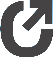 